	Name/Gr		School			Name/Gr		School		    Dual Season				         Final Standings	School		      Record   Pts		      School	           Place    Pts Conference Finals Results            School		      Place  PtsOK Conference All-Conference  Sport ______Girls Track  Division ____Silver_________  School Year _____2020-21AD Name ____Joel Wilker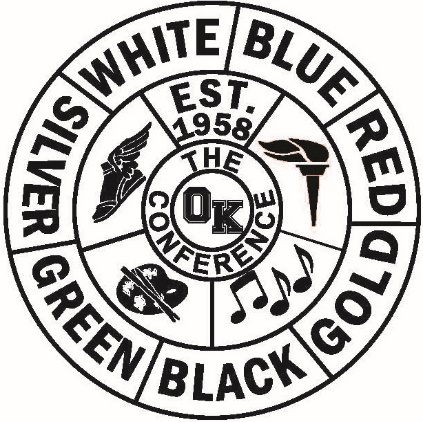 Mallory WrightBeldingEmily HeintzelmanEmily HeintzelmanComstock ParkEliot RossBeldingShan’thony Taylor Shan’thony Taylor Comstock ParkBrooklyn GermanBeldingMackenzie HeintzelmanMackenzie HeintzelmanComstock ParkJulia FinleyBeldingLauren PeoplesLauren PeoplesComstock ParkAshtyn CegelisBeldingEmily Bussert Emily Bussert Comstock ParkBrook SimpsonBeldingJa’Kaya LayJa’Kaya LayGodwinRylie BjorkmanSpartaNhojaray OffrayGodwinPaige WilsonSpartaShlique BoxShlique BoxGodwinKennedi WoodSparta Kashaari BabbGodwinMadyson OudbierSpartaKierra StimoffGodwinSamantha HuizenSparta Allyson DeKomeSparta Trinity SkowronekSparta Jocelyn GarzaSparta Helena KerberHopkinsGrace BrennerHopkinsCatherine KortmanCalvin ChristianHanna Kroeze Calvin ChristianLeanne KrombeenCalvin ChristianOK Conference All-Conference  Sport ______Girls Track  Division ____Silver_________  School Year _____2020-21AD Name ____Joel Wilker_______Sparta8-09Belding1st17Belding 7-18Sparta1st17Calvin Christian6-27Calvin Christian 3rd14Hopkins5-36Hopkins4th11Comstock Park4-45Comstock Park4th11Kelloggsville3-54Godwin 6th7Godwin 1-73Kelloggsville 6th7NorthPointe Christian0-82North Pointe Christian 8thLee0-51Lee8thBelding1st9Sparta 28Calvin Christian37Comstock Park46Hopkins55Godwin 64Kelloggsville73